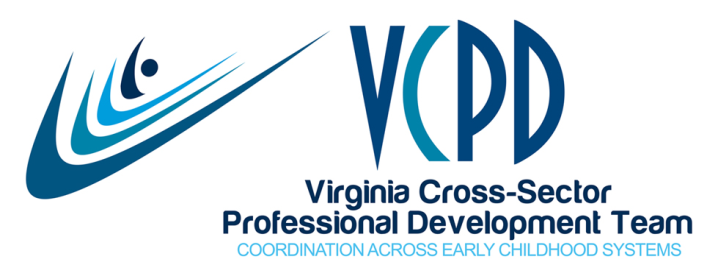 VCPD Phone/GoToWebinar 	February 10, 2015   *   2:30-4:00	MEETING SUMMARYPresent   Toni Cacace-Beshears, Angela Rouse (for Regan Eshelman), Bethany Geldmaker, Kathy Gillikin, Bonnie Grifa, Jaye Harvey, Cori Hill, Belinda Hooper, Kristen Ingram, Emily Keenum, Karen Lange, Aleta Lawson, Cindy Carneal Heflin (for Sharon Lindsay), Sue Mahmood, Phyllis Mondak, Leslie Moore, Kym Pool, Pat Popp, Susanne Rakes, Marilyn Rice, Jodi Roberts, Jackie Robinson, Novella Ruffin, Sharon Smith-Basey, Marta Szuba, Sherry Tabor, Ipek Taffe, Anne Taggart, Margo Vaughan, Sharon Veatch, Peggy Watkins, Sandy WilbergerWelcome and CelebrationsWelcome to Kris Meyers, new VECF Director of Quality.Congratulations to Laurel Aparicio, new Director of the Home Visiting Consortium. Mylinda Moore and Pat Kennedy will be the VCPD representatives for the HVC going forward.Governor McAuliffe joined the VCPD Governance meeting last week!	We have some early childhood “wins” to celebrate regarding the legislature.Phyllis shared the growth that she has seen in VCPD and is very thankful to all-- especially the small group that started this and hung in to get it going.  VCPD is really spreading and connections are being made!! Jaye congratulated everyone on all the work of the consortia.Update on State Level Plans and ActivitiesGeneral Assembly Activity  	Sharon Veatch reported that crossover is by midnight tonight.  Originally, there were 22 Senate bills related to child care.  These bills were condensed into three.  SB 1123 would require all subsidy vendors to be licensed.  SB1055 requires finger print background checks (not just name checks) on licensed staff/family home providers.  SB 1168 is a combination bill that includes counting all children under 6 in the home (including providers own children) in licensing, a requirement for localities to cross check between child care centers/family day homes and business licenses issued, and a requirement that unlicensed and unregistered family day homes provide a declaration of intent to operate to VDSS.   	The House side rolled all original bills into one omnibus bill.  House members did not agree with counting all children but went with lowering the licensing threshold from six to five children. They included a requirement that all subsidy vendors meet all Federal requirements.  In their bill, the fingerprint background check would apply to licensed but not voluntary or religious exempt. Sharon hopes that the Senate version of background check will be the one that passes, as it includes all providers.   	The budget came out yesterday, which has more explanation.  Jaye searched for VPI related bills, but did not find anything.  (Update: VPI changes come through the budget amendment process.  See Emily Griffey’s blog at http://vakids.org/topics/roller-coaster-ride-vpi-budget-amendments for details about proposed changes to VPI.)Commonwealth Council on Childhood Success	Phyllis Mondak shared that recommendations to this Council will be completed by April.  The Council will continue beyond June since a Council is needed for many of the grants that Virginia has obtained. See January 15, 2015 Council on Childhood Success meeting notes at http://www.ltgov.virginia.gov/docs/011515_CCCSMeetingNotes.pdfUpdates from VCPD Workgroups/ProjectsQuality Assurance	Sharon Smith-Based reported that QA met last week (first Monday of each month) and reviewed the strategic plan input from the December full VCPD meeting.  They also continue to work on the train-the-trainer project. Sharon has forwarded a list of resources (VISSTA, CHIP, Bob Pike, etc.) for the instructional delivery module development compiled by Jaye. The deadline is March 16th. Creating Connections to Shining Stars 	Cori Hill reminded the group that CCSS is July 8-10, 2015 at the Wyndham Oceanfront Hotel in Virginia Beach.  The CCSS Workgroup will meet again next week on February 19th.  Sharon Smith-Basey and Cori met with Dan Habib, the keynote presenter, last week by phone to talk about content and the length of his presentation.    In addition to the keynote, he will also be a part of the “lunch and learn” session and present a breakout session in the afternoon.  Dan is compiling pieces of video showing footage related to inclusive practices.  He will include information from his Ted Talk.  He suggested that he could do a showing of Including Samuel perhaps during the “lunch and learn” if participants want to attend.  His breakout session will be on parent partnerships in the entire process. 	Conference registration will go live on March 16th.  People will access the link through the VCPD webpage.  Kristen Ingram is facilitating the call for proposals, and the review committee is being formulated now with members from each of the VCPD organizations.  Task:  E-mail Kristen (kingram@odu.edu) if you would like to be on the review committee. 	This year, the first day is a preconference day with full-day and half-day sessions.  The regular conference with the keynote presentation, breakout sessions, and exhibits will occur on the second and third days.  	Deana Buck is coordinating volunteers and more information will be available about what this entails soon.  There will be a volunteer link on registration.  Peggy Watkins and Karen Lange are working on the conference exhibitors.   Regional Consortia 	Margo Vaughan recapped the Regional Consortia Workgroup meeting held just prior to this full VCPD meeting.  The regional liaisons and CCA support staff heard updates regarding CCSS 2015, full VCPD activities, and the train-the-trainer project.  Each region shared current activities from their part of the state. Several consortia are working on their next Summit.Train-the-Trainer Project	Peggy Watkins shared that the group is moving forward with development of the four modules.  They have reviewed other trainings but none met our needs as they were no longer being offered or being offered at a high cost to participants.  We are fortunate to be able to use the previously developed VISSTA and CHIP/Child Abuse trainings as references.  Jaye has compiled a list of suggested resources for each module.  Subgroups are tasked to have a draft of their slides by March 16th.   They will then be combined and put in a format for training.  Each module will be about 2 hours in length so could be combined for a full day training. Follow-up on the December Strategic Planning Process 	At our December 9th face-to-face VCPD meeting, we reviewed the strategic planning completed in 2013.  In January, the Quality Assurance, Regional Consortia and Governance Workgroups reviewed recommendations made in their areas.   Currently, Jaye is summarizing this information to disseminate to groups to move forward.  New Professional Development Initiatives Early Childhood Workforce Systems Initiative	NAEYC contacted VDSS and asked if they would like to participate in a pilot to test PD system indicators.  Kathy Gillikin noted that five states were picked to participate.  VDSS compiled a team to provide input and feedback.  We will be sent drafts, questions, etc. to review.  Participation includes three conference calls.  The current contacts are Kathy Gillikin and Zelda Boyd.  In April, NAEYC will send information to us for input.  NAEYC will then draft indicators and send back in May. We anticipate that they will report out at the NAEYC National Institute on Early Childhood Professional Development in New Orleans on June 7-10, 2015.  	Please see the VCPD website at http://www.vcpd.net/workforce-developmentsystems-building/  for previously developed PD resources from NAEYC. Early Childhood Personnel Development Center 	Phyllis Mondak attended an event sponsored by the Early Childhood Personnel Development Center (ECPC) at the University of Connecticut in October. ECPC is OSEP-funded to support leadership and statewide CSPD development for Parts B and Part C.  A subgroup of VCPD members has been identified to pursue this opportunity for technical assistance. Phyllis hopes that fresh eyes can help us review/reflect on where we are now in our state. How do we get to the next level--message to the secretariat, commissions, etc.? Updates from Regional ConsortiaCentral  (Leslie Moore)Central is now meeting one time per month and working on their second summit. Tentative date is May 1st.  Group has been reforming successfully.Eastern (Kristen Ingram)Eastern held their third summit on Jan 21st.  Jaye provided a state update, and Dr. Kitty Kersey shared her 101 Principles for Positive Guidance with Young Children book and video and how they might be used for professional development.  Eastern has developed a standing agenda based upon a survey of members asking for topics/content for meetings. Members wanted adult learning principles, and said that networking was the most important part.  Northern  (Sue Mahmood)Northern met last month and is busy planning a third Summit for April 22nd.  They have some speakers lined up Piedmont  (Marta Szuba) Piedmont is working on two tasks: a PD event based on Bob Pike that Gail Easterman compiled, and continuing to tweak the work plan on how best to serve the large Piedmont region.  Western (Sherry Tabor)Western has plans underway for the 3rd Annual Summit Growing Together, Learning Together on March 28th.  This is not solely a VCPD event, but a cross collaboration.  John Almarode is the morning keynoter.  There will be ten breakout sessions.   Website Resources	Jaye has continued to add information to the website. We now have a CCSS conference tab where the registration link will be located. Added recently are state and national professional organizations.  Task: Send Jaye updates for relevant professional organizations not listed on the website. AnnouncementsEarly Head Start Partnership Grants (Aleta Lawson)Virginia has a total of 8 grantees who will serve 16 different localities and 566 children. Awarded 8.6 million which is significantly more than anticipated.  Five grantee partners are center based, one family child care focused, and two will include both center based and family child care. Early Childhood Mental Health Institute (Bonnie Grifa) The 2015 Early Childhood Mental Health Institute will be on May 21st from 8:30 to 4:00 at the Cultural Arts Center in Glen Allen. Dr. Mark Durand is the keynote speaker. He will discuss challenging behaviors in his keynote, and sleep disorders in an afternoon session. There will be three other presenters in the afternoon.  Registration is $35 and includes lunch.  Registration will open March 15 at http://www.ecmhva.org/Celebrating Babies and Tots (Kym Pool)Celebrating Babies and Tots will be held in four locations around the state: Chesapeake (March 28), Herndon (April 18), Roanoke (May 2) and Richmond (May 16).  Registration is $20.  Encourage birth to three providers to register.  2nd Annual Child Care Aware Awards (Sharon Veatch)Child Care Aware will open nominations this month for their second annual child care provider awards.  The celebration to recognize winners will be held on May 2nd.  Project SEED (Jackie Robinson)A CSEFEL train-the-trainers training for Modules 1 and 2 will be held on Feb 17-18 in Christiansburg.  A train-the-coach training will follow on April 13-14 also in Christiansburg.  CSEFEL provider trainings are planned for February 28, March 28, April 28, and May 9 in Northern Virginia.  Provider events for Western, Eastern, Central and Piedmont are being planned. Continuous ImprovementWhat went well today?	Moments of inspiration and celebration	Good attendance	Agenda and walk through make for a smooth meetingWhat might be improved?	Nothing noted. Upcoming VCPD MeetingsMarch 10	This will be a face-to-face meeting at the Tuckahoe Library in Henrico from 10:00-3:00.  The agenda will include presentations on the Virginia Star Quality Initiative 2.0, VPI+, and 2015 General Assembly action.  We will have time for a working lunch, workgroup meetings, and sharing a new professional development strategy.       April 14May 12June 9 (face-to-face)